ESTADO DO RIO GRANDE DO SUL TRIBUNAL DE CONTAS DO ESTADO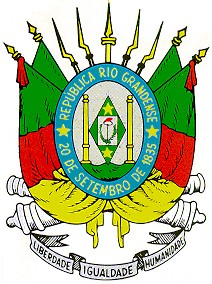 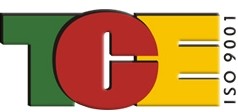 SIAPC - Sistema de Informações para Auditoria e Prestação de ContasPrograma Autenticador de Dados - PAD Versão: 23.0.2.0Relatório de Validação e Encaminhamento - RVE25/01/2024 - 10:56:33CM DE CANGUÇU	ORGÃO Nº: 44401	CNPJ: 90320847000146	01/01/2023 a 31/12/2023Neste RVE estão incluídos:	Sim	Não Modelos da LRF do Legislativo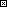 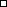 CNPJ: 90320847000146Período: 01/01/2023 a 31/12/2023	Tipo de entrega: Quadrimestral Câmara: CM DE CANGUÇULogradouro: Rua General Osório	nr: 979	compl:	Telefone: (53) 3252-2210HomePage: www.camaracangucu.com.br	E-Mail: coordenadoria@cangucu.rs.leg.br Presidente da Câmara Municipal: SILVIO VENZKE NEUTZLINGContabilista: ELIZA MADEIRA PINTO	Número do CRC: 094140/0-1    Não Possui Prestadora de Serviços de Informática Nome: GOVBR TECNOLOGIA LTDACNPJ: 04311157000199	Telefone: (51)21182277Responsável: Rafael Mario Sebben	E-Mail: comercial@govbr.com.br    Contábil      Financeiro    Patrimonial Pessoal    Orçamentário Tributário    Folha de Pagamento      Outros    NenhumESTADO DO RIO GRANDE DO SUL TRIBUNAL DE CONTAS DO ESTADOSIAPC - Sistema de Informações para Auditoria e Prestação de ContasPrograma Autenticador de Dados - PAD Versão: 23.0.2.0Relatório de Validação e Encaminhamento - RVE25/01/2024 - 10:56:33CM DE CANGUÇU	ORGÃO Nº: 44401	CNPJ: 90320847000146	01/01/2023 a 31/12/2023DESPESAS NO EXERCÍCIO ATUAL	VALORPODER LEGISLATIVOESTADO DO RIO GRANDE DO SUL TRIBUNAL DE CONTAS DO ESTADOSIAPC - Sistema de Informações para Auditoria e Prestação de ContasPrograma Autenticador de Dados - PAD Versão: 23.0.2.0Relatório de Validação e Encaminhamento - RVE25/01/2024 - 10:56:33CM DE CANGUÇU	ORGÃO Nº: 44401	CNPJ: 90320847000146	01/01/2023 a 31/12/2023ESTADO DO RIO GRANDE DO SUL TRIBUNAL DE CONTAS DO ESTADOSIAPC - Sistema de Informações para Auditoria e Prestação de ContasPrograma Autenticador de Dados - PAD Versão: 23.0.2.0Relatório de Validação e Encaminhamento - RVE25/01/2024 - 10:56:33Número de Habitantes: 49680Número da Lei que Fixou o Subsídio: 4339 Número de Vereadores: 15Fonte: IBGEESTADO DO RIO GRANDE DO SUL TRIBUNAL DE CONTAS DO ESTADOSIAPC - Sistema de Informações para Auditoria e Prestação de ContasPrograma Autenticador de Dados - PAD Versão: 23.0.2.0Relatório de Validação e Encaminhamento - RVE25/01/2024 - 10:56:33CM DE CANGUÇU	ORGÃO Nº: 44401	CNPJ: 90320847000146	01/01/2023 a 31/12/2023Código	Especificação	Valor Contábil	Adição/Exclusão	Valor AjustadoSELEÇÃO AUTOMÁTICARESTOS A PAGAR NÃO PROCESSADOS - Exercício Atual - 01/01/2023 a 31/12/2023Observação: Posteriormente, conforme demanda pela Declaração prevista no Art. 167-A, § 6 º da CF, a Equipe de Auditoria consolidará os dados da Prefeitura Municipal, demais entidades da Adm. Indireta e Câmara Municipal para a apuração da relação.ESTADO DO RIO GRANDE DO SUL TRIBUNAL DE CONTAS DO ESTADOSIAPC - Sistema de Informações para Auditoria e Prestação de ContasPrograma Autenticador de Dados - PAD Versão: 23.0.2.0Relatório de Validação e Encaminhamento - RVE25/01/2024 - 10:56:33CM DE CANGUÇU	ORGÃO Nº: 44401	CNPJ: 90320847000146	01/01/2023 a 31/12/2023Data	Endereço Eletrônico01/01/2023	https://camaracangucu.rs.gov.brNão foram inseridas observações.RECEITA CORRENTE LÍQUIDA - DESPESA COM PESSOAL	192.001.858,39ESTADO DO RIO GRANDE DO SUL TRIBUNAL DE CONTAS DO ESTADOSIAPC - Sistema de Informações para Auditoria e Prestação de ContasPrograma Autenticador de Dados - PAD Versão: 23.0.2.0Relatório de Validação e Encaminhamento - RVE25/01/2024 - 10:56:33CM DE CANGUÇU	ORGÃO Nº: 44401	CNPJ: 90320847000146	01/01/2023 a 31/12/2023CONTAS PATRIMONIAISCod. Conta	Descrição	Valor Contábil	Adição/Exclusão	Valor AjustadoSELEÇÃO AUTOMÁTICA0,00	0,00	0,00TOTAL DAS CONTAS PATRIMONIAIS	0,00	0,00	0,00RESTOS A PAGAR NÃO PROCESSADOSCONTAS DE CONTROLECódigo	Descrição	Valor Contábil	Adição/Exclusão	Valor AjustadoSELEÇÃO AUTOMÁTICA863310000000000	DESPESA COM PESSOAL NAO EXECUTADAORCAMENTARIAMENTE0,00	0,00	0,00SELEÇÃO MANUALTOTAL DAS CONTAS DE CONTROLE	0,00	0,00	0,00Total da Despesa com Pessoal	4.151.748,35	0,00	4.151.748,35ESTADO DO RIO GRANDE DO SUL TRIBUNAL DE CONTAS DO ESTADOSIAPC - Sistema de Informações para Auditoria e Prestação de ContasPrograma Autenticador de Dados - PAD Versão: 23.0.2.0Relatório de Validação e Encaminhamento - RVE25/01/2024 - 10:56:33CM DE CANGUÇU	ORGÃO Nº: 44401	CNPJ: 90320847000146	01/01/2023 a 31/12/2023DEMAIS OBRIGAÇÕES FINANCEIRAS - Contas ContábeisRESTOS A PAGAR PROCESSADOSRESTOS A PAGAR NÃO PROCESSADOSDISPONIBILIDADE500	22.511,69	0,00	22.511,69TOTAL	22.511,69	0,00	22.511,69LEGENDA DOS CÓDIGOS DAS FONTES DE RECURSO500	Recursos não vinculados de ImpostosValor DigitadoReceita Realizada no Exercício Anterior	144.557.497,87CONTAS DE DESPESA CORRENTEESTADO DO RIO GRANDE DO SUL TRIBUNAL DE CONTAS DO ESTADOSIAPC - Sistema de Informações para Auditoria e Prestação de ContasPrograma Autenticador de Dados - PAD Versão: 23.0.2.0Relatório de Validação e Encaminhamento - RVE25/01/2024 - 10:56:33CM DE CANGUÇU	ORGÃO Nº: 44401	CNPJ: 90320847000146	01/01/2023 a 31/12/2023CONTAS DE DESPESA CORRENTECONTAS DE DESPESA DE CAPITALESTADO DO RIO GRANDE DO SUL TRIBUNAL DE CONTAS DO ESTADOSIAPC - Sistema de Informações para Auditoria e Prestação de ContasPrograma Autenticador de Dados - PAD Versão: 23.0.2.0Relatório de Validação e Encaminhamento - RVE25/01/2024 - 10:56:33CM DE CANGUÇU	ORGÃO Nº: 44401	CNPJ: 90320847000146	01/01/2023 a 31/12/2023Não ocorreu assunção direta de compromisso, confissão de dívida ou operação assemelhada com fornecedores de bens, mercadorias ou serviços, mediante emissão, aceite ou aval de títulos de crédito, no exercício de 2022.Não ocorreu assunção direta de compromisso, confissão de dívida ou operação assemelhada com fornecedores de bens, mercadorias ou serviços, mediante emissão, aceite ou aval de títulos de crédito, no exercício de 2023.Não ocorreu assunção de obrigação, sem autorização orçamentária, com fornecedores para pagamento a posteriori de bens e serviços, no exercício de 2022. Não ocorreu assunção de obrigação, sem autorização orçamentária, com fornecedores para pagamento a posteriori de bens e serviços, no exercício de 2023.Poder LegislativoIdentificação do(a) Administrador Nome: Luciano Zanetti Bertinetti CPF: 101203004Cargo/Função: Vereador/PresidenteMandato - Início e Término: 01/01/2023 a 31/12/2023Não houve substituições formais no período.Qualquer divergência verificada neste relatório ou observação que a Entidade julgar relevante deverão ser informadas neste item. Nada a declarar.ESTADO DO RIO GRANDE DO SUL TRIBUNAL DE CONTAS DO ESTADOSIAPC - Sistema de Informações para Auditoria e Prestação de ContasPrograma Autenticador de Dados - PAD Versão: 23.0.2.0Relatório de Validação e Encaminhamento - RVE25/01/2024 - 10:56:33CM DE CANGUÇU	ORGÃO Nº: 44401	CNPJ: 90320847000146	01/01/2023 a 31/12/2023CERTIFICAMOS, com base nos registros constantes na Entidade, a consistência das informações apresentadas neste relatório com as enviadas ao TCE.CANGUÇU, 25 de Janeiro de 2024ELIZA MADEIRA PINTOContabilistaSILVIO VENZKE NEUTZLINGPresidente da Câmara Municipal2. Informações Contábeis2.2 Contas de Despesa2.2.1 Resumo do Balancete da DespesaDISCRIMINAÇÃOVALORDotação Inicial9.952.666,92Atualização Monetária0,00Créditos Suplementares725.000,00Créditos Especiais0,00Créditos Extraordinários0,00Redução de Dotações3.975.498,19Transferências0,00Transposições0,00Remanejamentos0,00DOTAÇÃO COM ALTERAÇÕES6.702.168,73Empenhado6.702.168,736.702.168,73Liquidado6.679.657,046.679.657,04Pago6.679.657,046.679.657,04SALDO A LIQUIDAR22.511,6922.511,69SALDO A PAGAR0,000,00DESPESAS EM EXERCÍCIOS ANTERIORESVALORVALOREmpenhado1.656,921.656,92Liquidado1.656,921.656,92Pago1.656,921.656,92SALDO A LIQUIDAR = EMPENHADO (-) LIQUIDADO0,000,00SALDO A PAGAR = LIQUIDADO (-) PAGO0,000,002.2.2 Recursos para Abertura de Créditos AdicionaisORIGEM DO RECURSOSuplementações Orçamentárias na mesma entidade725.000,00Reduções Orçamentárias na mesma entidade725.000,00Reduções Orçamentárias entre entidades3.250.498,192.3.1 Resumo por GruposSaldo InicialSaldo FinalATIVO CIRCULANTE20.049,73D34.697,30DATIVO NAO CIRCULANTE2.250.350,42D2.606.643,91DPASSIVO CIRCULANTE278.606,32C369.474,20CPASSIVO NAO-CIRCULANTE0,000,00PATRIMONIO LIQUIDO1.991.793,83C1.991.793,83CPESSOAL E ENCARGOS0,004.396.392,88DBENEFICIOS PREVIDENCIARIOS E ASSISTENCIAIS0,00295.320,06DUSO DE BENS, SERVICOS E CONSUMO DE CAPITAL FIXO0,001.632.553,52DVARIACOES PATRIMONIAIS DIMINUTIVAS FINANCEIRAS0,000,00TRANSFERENCIAS E DELEGACOES CONCEDIDAS0,001.657.823,01DDESVALORIZACAO E PERDA DE ATIVOS E INCORPORACAO DE PASSIVOS0,0071.864,41DTRIBUTARIAS0,003.624,88DCUSTO DAS MERCADORIAS VENDIDAS, DOS PRODUTOS VENDIDOS E DOS SERVICOS PRESTADOS0,000,00OUTRAS VARIACOES PATRIMONIAIS DIMINUTIVAS0,0071.111,63DIMPOSTOS, TAXAS E CONTRIBUICOES DE MELHORIA0,000,00CONTRIBUICOES0,000,00EXPLORACAO E VENDA DE BENS, SERVICOS E DIREITOS0,000,00VARIACOES PATRIMONIAIS AUMENTATIVAS FINANCEIRAS0,000,00TRANSFERENCIAS E DELEGACOES RECEBIDAS0,008.360.478,01CSaldo InicialSaldo FinalVALORIZACAO E GANHOS COM ATIVOS E DESINCORPORACAO DE PASSIVOS0,000,00OUTRAS VARIACOES PATRIMONIAIS AUMENTATIVAS0,0048.285,56CPLANEJAMENTO APROVADO0,000,00ORCAMENTO APROVADO0,0013.404.337,46DINSCRICAO DE RESTOS A PAGAR1.321,26D23.832,95DEXECUCAO DO PLANEJAMENTO0,000,00EXECUCAO DO ORCAMENTO0,0013.404.337,46CEXECUCAO DE RESTOS A PAGAR1.321,26C23.832,95CATOS POTENCIAIS654.706,86D1.508.640,40DADMINISTRACAO FINANCEIRA1.321,26D26.896.806,79DDIVIDA ATIVA0,000,00RISCOS FISCAIS0,000,00CONSORCIOS PUBLICOS0,000,00CONTROLES FISCAIS0,000,00CUSTOS0,000,00OUTROS CONTROLES0,000,00EXECUCAO DOS ATOS POTENCIAIS654.706,86C1.508.640,40CEXECUCAO DA ADMINISTRACAO FINANCEIRA1.321,26C26.896.806,79CEXECUCAO DA DIVIDA ATIVA0,000,00EXECUCAO DOS RISCOS FISCAIS0,000,00EXECUCAO DOS CONSORCIOS PUBLICOS0,000,00CONTROLES FISCAIS0,000,00APURACAO DE CUSTOS0,000,00OUTROS CONTROLES0,000,002.3.3 Disponibilidade FinanceiraPODER LEGISLATIVOSaldo InicialSaldo FinalCaixa0,000,00Bancos Conta Movimento1.321,26D22.511,69DBancos Conta Aplicação0,000,00Outros0,000,00TOTAL PODER LEGISLATIVO1.321,26D22.511,69DOUTROSSaldo InicialSaldo FinalCaixa0,000,00Bancos Conta Movimento0,000,00Bancos Conta Aplicação0,000,00Outros0,000,00TOTAL OUTROS0,000,00TOTAL1.321,26D22.511,69D2.5 Valores do Exercício AnteriorCONTAS DE DESPESA	EmpenhadoLiquidadoPago1º Bimestre	1.134.520,34787.735,38787.578,382º Bimestre	810.111,41781.587,99781.700,303º Bimestre	1.012.367,90923.527,88890.126,44CM DE CANGUÇUORGÃO Nº: 44401CNPJ: 9032084700014601/01/2023 a 31/12/2023CONTAS DE DESPESAEmpenhadoLiquidadoPago4º Bimestre830.637,01853.584,95887.031,085º Bimestre789.530,93836.707,63833.645,566º Bimestre788.751,491.181.453,991.184.516,062.7 Arquivo Livro Diário Geral (TCE_4111)2.7.1 Arquivo Livro Diário GeralSOMA TOTAL DOS VALORESSOMA TOTAL DOS VALORESEspecificaçõesDÉBITOCRÉDITODisponibilidades - CTA_DISP.TXT31.331.403,5031.310.213,07Demais Contas310.361.404,19310.382.594,62Totais341.692.807,69341.692.807,69Número Total dos Registros que compõem o arquivo (Campo Finalizador)Número Total dos Registros que compõem o arquivo (Campo Finalizador)41.582MésSubsídio Dep. Estadual RSSubsídio MáximoVereadorSubsídio Fixado paraSubsídio Fixado - VereadorExcesso ao SubsídioJaneiro(A)25.322,25(B) 30,00% sobre (A)7.596,68Presidente (C)8.033,76/ 13º subsídio (D)6.576,08Máximo (E) [C > B]437,08Fevereiro29.469,998.841,008.033,766.576,080,00Março29.469,998.841,008.033,766.576,080,00Abril31.238,199.371,468.033,766.576,080,00Maio31.238,199.371,468.033,766.575,080,00Junho31.238,199.371,468.033,766.575,080,00Julho31.238,199.371,468.033,766.575,080,00Agosto31.238,199.371,468.033,766.575,080,00Setembro31.238,199.371,468.033,766.575,080,00Outubro31.238,199.371,468.033,766.575,080,00Novembro31.238,199.371,468.033,766.575,080,00Dezembro31.238,199.371,468.033,766.575,080,0013o. Subsídio31.238,199.371,466.575,080,00CódigoSELEÇÃO AUTOMÁTICAEspecificaçãoValor ContábilAdição/ExclusãoValor Ajustado319011740000000SUBSIDIOS1.223.914,980,001.223.914,98CódigoEspecificaçãoValor ContábilAdição/ExclusãoValor Ajustado319013020300000INSS - AGENTES POLITICOS272.775,280,00272.775,28TOTAL DAS CONTAS DE DESPESATOTAL DAS CONTAS DE DESPESA1.496.690,260,001.496.690,260,000,000,00TOTAL DE RESTOS A PAGAR NÃO PROCESSADOS0,000,000,00TOTAL DA REMUNERAÇÃO DE VEREADORES1.496.690,260,001.496.690,263.1.5 Verificação do Limite Legal conforme disposto no inciso VII do artigo 29 da CFReceita total do MunicípioLimite Legal - inciso VII do art. 29 da Constituição Federal (5% s/ Receita Total do Município)185.362.576,669.268.128,83Total da Remuneração de Vereadores1.496.690,26Percentual do Total da Remuneração de Vereadores sobre a Receita total do Município0,81%3.7.1 Receita do Município - Base de cálculo do inciso VII do artigo 29 da CFDescriçãoValor DigitadoReceita Total do Município (Item 3.7.1 do RVE da PM)185.362.576,663.8 Apuração das Despesas Correntes e das Receitas Correntes para verificação do Art. 167-A da Constituição Federal3.8.1 Apuração da Despesa Corrente TotalDESPESA CORRENTE LIQUIDADA - Exercício Atual - 01/01/2023 a 31/12/2023Cód. Conta	Descrição	Valor ContábilAdição/ExclusãoValor Ajustado300000000000000	DESPESAS CORRENTES	6.170.981,140,006.170.981,14Cód. ContaDescriçãoValor ContábilAdição/ExclusãoValor Ajustado300000000000000DESPESAS CORRENTES22.511,690,0022.511,69DESPESA CORRENTE TOTALDESPESA CORRENTE TOTAL6.193.492,836.193.492,836.193.492,834.1 Avisos ExibidosNome do ArquivoCód. de ErroLinhaCampoStatusDescriçãoEMPENHO.TXTEMP_6300AVISO1 ocorrência(s) da licitação nr. 117, ano 2022, modalidade PRE (Pregão Eletrônico), não cadastrada no Licitacon.EMPENHO.TXTEMP_7300INFOO percentual de ocorrências de Modalidade da Licitação/Forma de Contratação em "NSA - Não se aplica" equivale a 26,124%EMPENHO.TXTEMP_8600INFO97,143% das 35 licitações desta remessa foram cadastradas no Licitacon para fins de controle pelos critérios apresentados no Ofício Circular da DCF 002/2020 e alterações.Nome do ArquivoCód. de ErroLinhaCampoStatusDescriçãoLIQUIDAC.TXTLIQ_3800INFOO percentual de ocorrências do campo Existe Contrato/Termo em "N = Não" ou "X = Não se aplica" equivale a 27,125%LIQUIDAC.TXTLIQ_3900INFOO percentual de ocorrências do campo Existe Nota Fiscal em "N = Não" ou "X = Não se Aplica" equivale a 10,495%LIQUIDAC.TXTLIQ_4400INFO100,00% dos 24 contratos da remessa foram cadastrados no Licitacon para fins de controle pelos critérios apresentados no Ofício Circular da DCF 002/2020 e alterações.CTA_DISP.TXTCTV_3380AVISOLinha: 8 - Validação do prefixo da agência 00462 inconsistente para o código do banco 104CTA_DISP.TXTCTV_3480AVISOLinha: 8 - Validação da conta 00000000000000000118 inconsistente para o código do banco 104CTA_DISP.TXTCTV_33110AVISOLinha: 11 - Validação do prefixo da agência 00462 inconsistente para o código do banco 104CTA_DISP.TXTCTV_34110AVISOLinha: 11 - Validação da conta 00000000000000000118 inconsistente para o código do banco 104CTA_DISP.TXTCTV_33120AVISOLinha: 12 - Validação do prefixo da agência 00462 inconsistente para o código do banco 104CTA_DISP.TXTCTV_34120AVISOLinha: 12 - Validação da conta 00000000000000000118 inconsistente para o código do banco 104PeriodoTipoDataForma de publicação1º SemestreMuralNão PublicadoJornalNão PublicadoInternetNão Publicado1º QuadrimestreMural30/05/2023Câmara de Vereadores de CanguçuJornal30/05/2023Jornal TradiçãoInternet30/05/2023https://camaracangucu.rs.gov.br/2º QuadrimestreMural20/09/2023Câmara de Vereadores de CanguçuJornal20/09/2023Jornal TradiçãoInternet29/09/2023https://camaracangucu.rs.gov.br/3º QuadrimestreMural30/01/2024Câmara de Vereadores de CanguçuJornal30/01/2024Jornal TradiçãoInternet30/01/2024https://camaracangucu.rs.gov.br/Cod. Fonte RecursoSELEÇÃO AUTOMÁTICACod. ContaDescriçãoValor ContábilAdição/ExclusãoValor Ajustado500111111903010000Caixa Economica Federal S/A - Camara - Conta Movimento10,000,0010,00500111111912010000Banrisul Camara - c/Movimento22.501,690,0022.501,69TOTAL22.511,690,0022.511,69CONTAS DE DESPESACod. ContaDescriçãoValor ContábilAdição/ExclusãoValor Ajustado310000000000000PESSOAL E ENCARGOS SOCIAIS4.151.748,350,004.151.748,35DEDUÇÕESSELEÇÃO AUTOMÁTICA0,000,000,00TOTAL DAS CONTAS DE DESPESATOTAL DAS CONTAS DE DESPESA4.151.748,350,004.151.748,35Cod. ContaDescriçãoValor ContábilAdição/ExclusãoValor Ajustado310000000000000PESSOAL E ENCARGOS SOCIAIS0,000,000,00DEDUÇÕESSELEÇÃO AUTOMÁTICA0,000,000,00TOTAL DOS RESTOS A PAGAR NÃO PROCESSADOSTOTAL DOS RESTOS A PAGAR NÃO PROCESSADOS0,000,000,00F.R. / Cod. ContaDescriçãoValor ContábilAdição/ExclusãoValor AjustadoTOTAL0,000,000,00Cód. Fonte de RecursoDe Exercícios AnterioresDe Exercícios AnterioresDe Exercícios AnterioresExercício AtualExercício AtualExercício AtualCód. Fonte de RecursoValor ContábilAdição/ExclusãoTotal AjustadoValor ContábilAdição/ExclusãoTotal Ajustado5000,000,000,000,000,000,00TOTAL0,000,000,000,000,000,00Cód. Fonte de RecursoDe Exercícios AnterioresDe Exercícios AnterioresDe Exercícios AnterioresExercício AtualExercício AtualExercício AtualCód. Fonte de RecursoValor ContábilAdição/ExclusãoTotal AjustadoValor ContábilAdição/ExclusãoTotal Ajustado5000,000,000,0022.511,690,0022.511,69TOTAL0,000,000,0022.511,690,0022.511,69Cód. Fonte de RecursoValor ContábilAdição/ExclusãoValor AjustadoCod. ContaDescriçãoValor ContábilAdição/ExclusãoValor Ajustado300000000000000DESPESAS CORRENTES6.170.981,140,006.170.981,14DEDUÇÕESSELEÇÃO AUTOMÁTICA319001010000000PROVENTOS - PESSOAL CIVIL80.734,730,0080.734,7331900106000000013 SALARIO - APOSENTADOS - PESSOAL CIVIL6.758,720,006.758,72339008110200000AUXILIO-SAUDE - PESSOAL INATIVO87.283,720,0087.283,72339008560200000SALARIO FAMILIA - PESSOAL INATIVO3.671,320,003.671,32Cod. ContaDescriçãoValor ContábilAdição/ExclusãoValor AjustadoTOTAL DAS DESPESAS CORRENTESTOTAL DAS DESPESAS CORRENTES5.992.532,650,005.992.532,65Cod. ContaSELEÇÃO AUTOMÁTICADescriçãoValor ContábilAdição/ExclusãoValor Ajustado449052120000000APARELHOS E UTENSILIOS DOMESTICOS33.468,900,0033.468,90449052370000000EQUIPAMENTOS DE T.I.C. - ATIVOS DE REDE160.065,000,00160.065,00449052410000000EQUIPAMENTOS DE T.I.C. - COMPUTADORES81.845,000,0081.845,00449052420000000MOBILIARIO EM GERAL98.230,000,0098.230,00449052470000000EQUIPAMENTOS DE T.I.C. - TELEFONIA850,000,00850,00449052520000000VEICULO DE TRACAO MECANICA133.367,000,00133.367,00449052990000000OUTROS MATERIAIS PERMANENTES850,000,00850,00TOTAL DAS DESPESAS DE CAPITALTOTAL DAS DESPESAS DE CAPITAL508.675,900,00508.675,90TOTAL DAS DESPESASTOTAL DAS DESPESAS6.501.208,550,006.501.208,55CONTAS DE DESPESACod. Conta	DescriçãoCONTAS DE DESPESACod. Conta	DescriçãoValor ContábilAdição/ExclusãoValor Ajustado310000000000000	PESSOAL E ENCARGOS SOCIAIS310000000000000	PESSOAL E ENCARGOS SOCIAIS0,000,000,00DEDUÇÕESDEDUÇÕESSELEÇÃO AUTOMÁTICASELEÇÃO AUTOMÁTICA0,000,000,00TOTAL DOS RESTOS A PAGAR NÃO PROCESSADOSTOTAL DOS RESTOS A PAGAR NÃO PROCESSADOS0,000,000,00TOTAL DOS GASTOS TOTAIS DO LEGISLATIVOTOTAL DOS GASTOS TOTAIS DO LEGISLATIVO6.501.208,550,006.501.208,555.2.10.4 Modelo 13 - Demonstrativos dos Gastos Totais - Folha de Pagamento do Legislativo - do exercício de 2023 - 01/01/2023 a 31/12/20235.2.10.4 Modelo 13 - Demonstrativos dos Gastos Totais - Folha de Pagamento do Legislativo - do exercício de 2023 - 01/01/2023 a 31/12/20235.2.10.4 Modelo 13 - Demonstrativos dos Gastos Totais - Folha de Pagamento do Legislativo - do exercício de 2023 - 01/01/2023 a 31/12/20235.2.10.4 Modelo 13 - Demonstrativos dos Gastos Totais - Folha de Pagamento do Legislativo - do exercício de 2023 - 01/01/2023 a 31/12/20235.2.10.4 Modelo 13 - Demonstrativos dos Gastos Totais - Folha de Pagamento do Legislativo - do exercício de 2023 - 01/01/2023 a 31/12/2023CONTAS DE DESPESACod. ContaDescriçãoValor ContábilAdição/ExclusãoValor Ajustado310000000000000PESSOAL E ENCARGOS SOCIAIS4.151.748,350,004.151.748,35DEDUÇÕESSELEÇÃO AUTOMÁTICA319001010000000PROVENTOS - PESSOAL CIVIL80.734,730,0080.734,7331900106000000013 SALARIO - APOSENTADOS - PESSOAL CIVIL6.758,720,006.758,72319011480000000LICENCA PREMIO INDENIZADA79.773,910,0079.773,91TOTAL DAS DESPESAS COM PESSOAL E ENCARGOS SOCIAISTOTAL DAS DESPESAS COM PESSOAL E ENCARGOS SOCIAIS3.984.480,990,003.984.480,99CONTAS DE DESPESACod. ContaDescriçãoValor ContábilAdição/ExclusãoValor Ajustado310000000000000PESSOAL E ENCARGOS SOCIAIS0,000,000,00DEDUÇÕESSELEÇÃO AUTOMÁTICA0,000,000,00TOTAL DOS RESTOS A PAGAR NÃO PROCESSADOSTOTAL DOS RESTOS A PAGAR NÃO PROCESSADOS0,000,000,00CONTAS DE DESPESACod. ContaDescriçãoValor ContábilAdição/ExclusãoValor AjustadoSELEÇÃO AUTOMÁTICA339046010000000INDENIZACAO AUXILIO - ALIMENTACAO186.225,820,00186.225,82TOTAL DO AUXÍLIO-ALIMENTAÇÃOTOTAL DO AUXÍLIO-ALIMENTAÇÃO186.225,820,00186.225,82TOTAL DA FOLHA DE PAGAMENTO DO LEGISLATIVOTOTAL DA FOLHA DE PAGAMENTO DO LEGISLATIVO4.170.706,810,004.170.706,815.5 Informações para Emissão de Certidão - Art. 21 da Resolução do Senado Federal n.º 43/20015.5 Informações para Emissão de Certidão - Art. 21 da Resolução do Senado Federal n.º 43/20015.5.2 Poder Legislativo5.5.2 Poder Legislativo